                                                                  ПРОЕКТ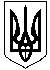 НОВОСАНЖАРСЬКА СЕЛИЩНА РАДАНОВОСАНЖАРСЬКОГО РАЙОНУ ПОЛТАВСЬКОЇ ОБЛАСТІ(двадцять перша сесія селищної ради сьомого скликання)РІШЕННЯ28  травня  2019  року                смт Нові Санжари                                       №  Про затвердження Плану 
соціально-економічного розвитку
Новосанжарської об’єднаної 
територіальної громади на 2019 рік Відповідно до вимог Закону України «Про державне прогнозування та розроблення програм економічного і соціального розвитку України», «Типової структури Плану соціально-економічного розвитку об’єднаної територіальної громади на 2016 рік», Програми діяльності Кабінету Міністрів України, схваленої Постановою Верховної Ради України від 11.12.2014 року №26-VIII, Державної стратегії регіонального розвитку на період до 2020 року, затвердженої Постановою Кабінету Міністрів України від 06.08.2014 року №385, постанови Кабінету Міністрів України від 16 березня 2016 р. № 200 «Порядок та умови надання субвенції з державного бюджету місцевим бюджетам на формування інфраструктури об’єднаних територіальних громад»  та інших програмних та нормативно-правових документів щодо регулювання та розвитку ОТГ, керуючись статтею 26 Закону України «Про місцеве самоврядування в Україні», наказу Міністерства регіонального розвитку, будівництва та житлово-комунального господарства України від 30.03.2016 року №75 «Про затвердження Методичних рекомендацій щодо формування і реалізації прогнозних та програмних документів соціально-економічного розвитку об'єднаної територіальної громади, селищна радаВИРІШИЛА:1. Затвердити План соціально-економічного розвитку Новосанжарської об’єднаної територіальної громади на 2019 рік (додається).2. Контроль за виконанням цього рішення покласти на постійну комісію селищної ради з питань планування бюджету, фінансів, соціально-економічного розвитку та інвестицій.Селищний голова                                                                                      І. О. Коба                                                                 ЗАТВЕРДЖЕНО
                                                                            Рішення Новосанжарської
                                                                            селищної ради сьомого скликання
                                                                            від 28 травня 2019 року №_____

                                                                                     ПЛАНсоціально-економічного розвиткуНовосанжарськоїоб’єднаної територіальної громади на 2019 рік                                       смт Нові Санжари2019 рік ЗМІСТВступ……………………………………………………………………….………31.Аналітична частина……………………………………………………………..41.1.Географічне розташування ОТГ, опис суміжних територій……………….41.2.Демографічнаситуація,ринок праці………………………………………….51.3.Стан розвитку інфраструктури громади………………………….…………81.4.Динаміка та особливості соціально-економічного розвитку громади…...151.5.Фінансово-бюджетна ситуація ОТГ……………………………..…………161.6.Результати SWOT-аналізу…………………………………………………..202. Цілі та пріоритети розвитку ОТГ на 2019 рік………………………...……..223. Основні завдання та механізми реалізації Плану…………..........................244. Механізм моніторингу та оцінки результативності реалізації плану……..31Додаток  1  Показники соціально-економічного розвитку об’єднаної територіальної громади.Додаток 2 «Перелік проектів/програм розвитку місцевого самоврядування та першочергових завдань, які плануються впровадити  Новосанжарською ОТГ в 2019 році в розрізі джерел фінансування»ВступВідповідно до Закону України «Про добровільне об’єднання територіальних громад», рішень Новосанжарської селищної ради та Зачепилівської сільської ради, утворена Новосанжарська  об’єднана  селищна територіальна громада (ОТГ) з центром у селищі Нові Санжари. Для закріплення позитивних тенденцій та вирішення проблемних питань економічного і соціального розвитку територіальної громади, координації роботи органів виконавчої влади, місцевого самоврядування, комунальних підприємств необхідно розробити чіткий план дій - План економічного і соціального розвитку  Новосанжарської   об’єднаної територіальної громади на  2019 рік (далі - План). План розроблений відповідно до Закону України від 05.02.2015р. №157-VIII «Про добровільне об’єднання територіальних громад», Закону України від 05.02.2015р. №156-VIII «Про засади державної регіональної політики»,  постанови КМУ від 16.03.2016р.  №200 «Деякі питання надання субвенцій з державного бюджету місцевим бюджетам на формування інфраструктури об’єднаних територіальних громад» (зі змінами), наказу Мінрегіону від 30.03.2016р. №75 «Про затвердження Методичних рекомендацій щодо формування і реалізації прогнозних та програмних документів соціально-економічного розвитку об’єднаної територіальної громади».    1.Аналітична частина1.1.Геогафічне розташування ОТГ, опис суміжних територій Загальне населення Новосанжарської селищної об'єднаної територіальної громади складає 9 252 чол., в тому числі населення смт Нові Санжари - 8346 чол.,села Зачепилівка - 906 чол. 	Відстань від села Зачепилівка до центральної садиби 4 км.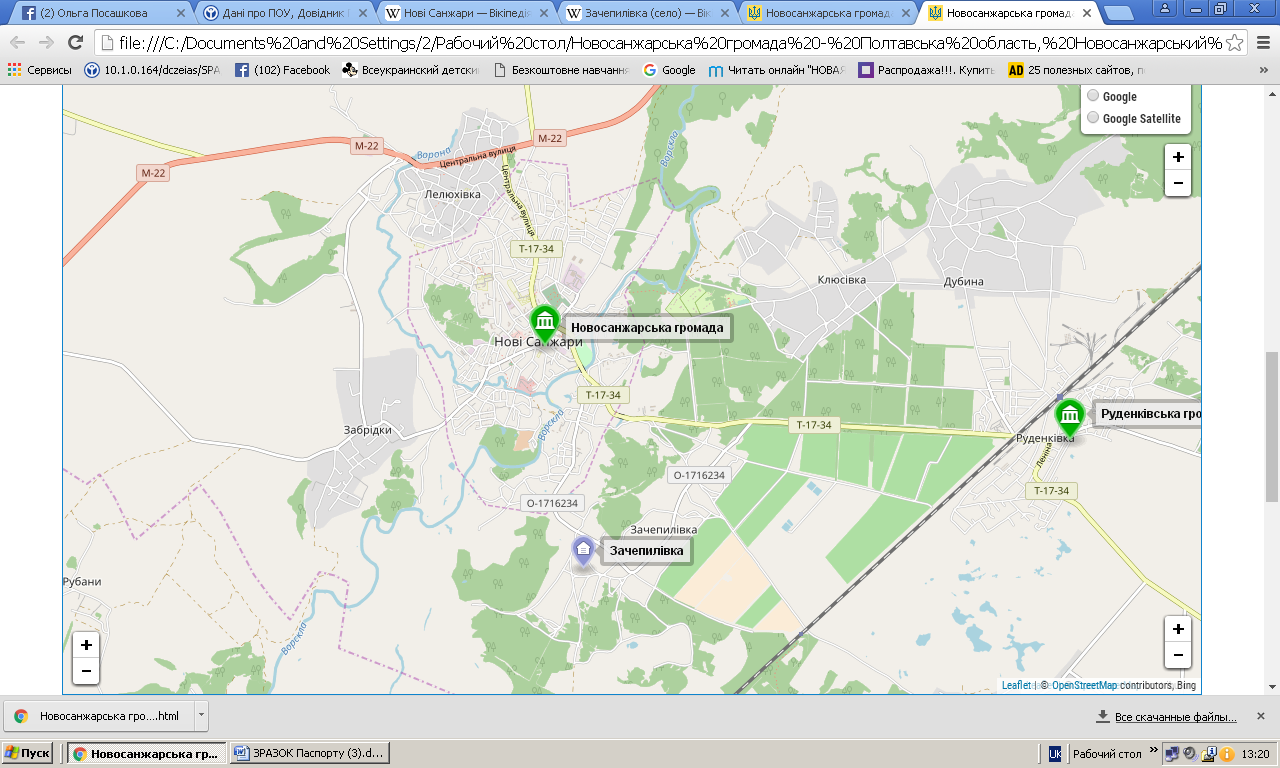 	Селище міського типу Нові Санжари розташоване на південному сході Полтавської  області за 35 кілометрів від обласного центру, за 7 кілометрів від  однойменної залізничної станції, за 2 кілометри від автотраси  Суми-Олександрія. Новосанжарська селищна громада  межує з Руденківської сільською об’єднаною територіальною громадою, Лелюхівською, Судівською, Кунцівською сільськими  радами та Червоноквітівською сільською радою Кобеляцького району.Таблиця 1Структура земель           Відповідно до Закону України «Про регулювання містобудівної діяльності» Генеральний план забудови смт Нові Санжари та села Зачепилівка є основними  видами містобудівної документації на місцевому рівні, призначеної для обґрунтування довгострокової стратегії планування та забудови території населеного пункту.1.2.Демографічна ситуація, ринок праціНа території Новосанжарської селищної об'єднаної територіальної громади  проживають 9 252 чол., в тому числі населення смт Нові Санжари - 8346 чол.,  села Зачепилівка - 906 чол. На обліку  в  районному  центрі  зайнятості перебуває 154 особи.       На території об'єднаної територіальної громади проживає дітей дошкільного віку - 752, шкільного віку - 980, багатодітних сімей - 84, малозабезпечені верстви населення - 96 сімей, проживає учасників антитерористичної операції - 83 особи, особи пенсійного віку - 2883  При формуванні бюджету громади на 2019 рік передбачені кошти в сумі 100 тисяч гривень для організації  громадських робіт.       На квартирному  обліку в селищній раді перебуває - 36  осіб.      На території громади функціонує два комунальних підприємства Новосанжарської селищної ради:  "Добрі руки плюс" та "Джерело", а також два його  дочірніх підприємства "Комунтех" та "Оберіг".Збільшення чисельності населення може мати позитивні наслідки для територіального розвитку, серед яких збільшення чисельності осіб працездатного віку; підвищення рівня трудової активності населення.	На території громади, як і в цілому в області на сьогодні гостро стоїть проблема відсутності робочої сили, її правильний розподіл між галузями господарства, ліквідація безробіття.	На сьогодні дуже актуальною є необхідність постійного підвищення якості робочої сили. Високий освітній рівень та загальна культура, глибока професійна підготовка, творче ставлення до праці стає обов'язковою умовою високопродуктивної праці.Соціально-демографічна характеристика ринку праці ОТГТаблиця 3Зменшення чисельності населення відбувається насамперед за рахунок його природного скорочення, тобто перевищення кількості померлих над кількістю народжених.        Міграція населення є одним із чинників формування чисельності населення.  За 2018 рік за межі Новосанжарської селищної  ради вибуло 86 осіб, прибуло 121 особи. Міграційний фактор суттєво  не впливає  на чисельність населення сільської ради. Моніторинг зайнятості населенняТаблиця 41.3. Стан розвитку інфраструктури громадиДорожньо-транспортна інфраструктура	Загальна протяжність автомобільних доріг на території Новосанжарської ОТГ становить 97,6 км в т.ч. доріг комунальної та іншої форми власності – 88,4, територіальних доріг, що перебувають на балансі ДП "Агентство місцевих доріг Полтавської області"– 9,2 км. Нові Санжари – Нехвороща – 3,6 км, Нові Санжари – Нехвороща- Зачепилівка – 5,6 км.	Переважна більшість автомобільних доріг мають тверде покриття           (асфальтобетонне, бетонне, щебеневе).	На території Новосанжарської ОТГ розташовано три автомобільні мости  загальною протяжністю 289,7 м. У тому числі, міст через р. Ворскла протяжністю 138,5 м. перебуває на балансі ДП "Агентство місцевих доріг Полтавської області",  міст через старе русло р. Ворскла протяжністю 79,2 м. перебуває на балансі Служби автомобільних доріг в Полтавській області, міст через р.Ворона, протяжністю 72,0 м. перебуває у власності територіальної громади.	Більшість автомобільних доріг (близько 80%) з твердим покриттям мають  пошкодження деформації поверхневого шару, ямковість та часткове руйнування покриття, потребують капітального середнього та поточного ремонтів. Дороги без твердого покриття мають значну колійність, нерівності дорожнього полотна, потребують поточних ремонтів та реконструкції із забезпеченням твердого покриття. Вулиці не мають велосипедних доріжок, подекуди тротуарів для пішоходів. Вулиці селища озеленені, але потребують благоустрою.	Основні несучі конструкції та покриття мостів значно деформовані, мають пошкодження. В 2018 році розпочато ремонти твердого покриття мостів, в даний час не завершено реалізацію проекту.Мають значний знос дорожні знаки на території смт Нові Санжари та с. Зачепилівка, на більшості автомобільних доріг відсутня дорожня розмітка.	Соціальна інфраструктураРобота закладів культури спрямована на збереження і розвиток української національної культури, активізації діяльності закладів культури, шляхів збереження існуючої мережі і посилення їх ролі в розгортанні процесів національно - культурного відродження, поліпшення матеріально-технічної бази. Проводяться свята, конкурси, інші культурно-мистецькі заходи, пов'язані з відзначенням календарних та пам'ятних дат в Україні. На території  Новосанжарської ОТГ наявні заклади культури –  Центр культури та дозвілля, Центральна районна бібліотека, Зачепилівська бібліотека, та Зачепилівський  клуб. У 2018 році проведений поточний ремонт Зачепилівського клубу, згідно з програмою соціально-економічного розвитку на 2019 рік передбачено видатки в розмірі 200 тис. грн  для закупівлі  радіоапаратури,   сценічних костюмів.  У 2019 році створено комунальне підприємство «Центр надання соціальних послуг», що надає соціальні послуги  непрацездатним громадянам, прийнята «Програма  соціального  захисту осіб з особливими  потребами, ветеранів пенсіонерів усіх рівнів та учасників антитерористичних операцій у Новосанжарській селищній раді». Кількість осіб, охоплених соціальними програмами та послугами, що фінансуються за рахунок вказаних коштів громади,  697.Перелік навчальних та виховних закладівТаблиця 7На території громади функціонує 2 (два) заклади дошкільної  освіти                     (смт Нові Санжари  ЗДО №1 «Сонечко», №2  «Лелеченька»), де виховується     300 дітей у 14 групах, середня наповнюваність груп 21 особа.  Частка  дітей дошкільного віку охоплених дошкільними навчальними закладами у загальній кількості  дітей дошкільного віку 64 %.Система  загальної середньої освіти  Новосанжарська ОТГ склається із:опорного закладу Новосанжарська ЗОШ I-III ступенів (893 учні 85 педагогічних працівники);        Зачепилівська ЗОШ І-ІІ ступенів ім. Бориса Олійника (76 учнів 12 працівників);         Дитяча юнацька спортивна школа, де працює 8 тренерів-викладачів та її відвідують 128  дітей;      Початковий спеціалізований  мистецький навчальний заклад «Новосанжарська  дитяча музична школа», де працює 30 педагогів- викладачів, відвідує 120 дітей. На даний час учні стовідсотково забезпечені підвезенням до місця навчання і додому -  в громаді  затверджена  програма «Про  організацію  підвезення учнів,  педагогічних працівників та забезпечення життєдіяльності громади», для виконання якої взято в оренду шкільний автобус.Медична допомога населенню громади надається в  Комунальному неприбутковому підприємстві «Новосанжарський центр ПМСД», в 1 фельдшерсько-акушерському пункті, в яких працює 5 лікарів та 19 середніх медичних працівників, та в Комунальному неприбутковому підприємстві «Новосанжарська центральна районна лікарня» де працює 52 лікарі та 96 середніх медичних працівників. В рамках секторальної децентралізації формується нова система охорони здоров’я, яка передбачає: зміну системи управління; надання якісних та доступних медичних послуг; удосконалення системи кадрового забезпечення; інформатизацію галузі; забезпечення ефективної фармацевтичної політики; належний науковий супровід та випереджувальне інформаційно-комунікаційне забезпечення.Найпоширеніші захворювання населення громадиОсновним пріоритетом системи охорони здоров’я в  Новосанжарській  ОТГ є забезпеченість мешканців вчасною і професійною медичною допомогою. Екологічна інфраструктураСтан навколишнього природного середовища в населених пунктах громади залишається складним, але відносно стабільним. Аналітичні дослідження підтверджують відсутність суттєвих негативних змін у стані майже усіх річок Полтавської області, в тому числі і річок, що протікають по території  Новосанжарської громади.Основним джерелом господарсько-питного водопостачання населених пунктів є природні ресурси підземних вод.        Для забору підземних вод функціонує 11 артезіанських свердловин.Найбільше питної води використовується у житлово-комунальному і побутовому господарствах - 214 тис. куб. м. Всього комунальним підприємством «Джерело» обслуговується 4058 абонентів.Скидання зворотних вод у поверхневі водні об’єкти на території громади відсутнє. Каналізаційні мережі в населених пунктах наявні. Є проблеми з  централізованим водовідведенням,  зношеність каналізаційних колекторів,    потребують заміни обладнання насосних станцій  та  мережа. Пріоритетним питанням водовідведення в смт. Нові Санжари є знос обладнання каналізаційної насосної станції по вул. Шевченка та її капітальний ремонт з орієнтовною вартістю 330,00 тис.грн. На території громади облаштовано 18 місць відпочинку, в т.ч. 2 пляжі, 5 парків,  6 дитячих майданчиків.       На території громади запроваджена комплексна системи збирання, транспортування, утилізації та переробки твердих побутових відходів. На сьогодні на території  Новосанжарської громади в селі Зачепилівка  розташоване  паспортизоване сміттєзвалище, де є необхідність будівництва сортувальної станції твердих побутових відходів.В с. Зачепилівці планується реконструкція заводу  по переробці  вторинної сировини  і виробництву  кормів для тваринної галузі «Екоутиль».     Однією із проблем громади наявність земельних ділянок, що підтоплюються весняними талими водами. Роботи з попередження підтоплення вказаних територій можливе шляхом відкачування талих вод із використанням спецтехніки та насосного обладнання з орієнтовною вартістю 700,00 тис.грн . На території громади розміщено 3 кладовища загальною площею 3,72 га. З яких 2 є закритими, а 1  підтлягає частковому закриттю. З урахуванням  вказаних обставин нагальним є облаштування нового кладовища площею 6 га у північній частині селища. Згідно робочого проекту  «Будівництва кладовища в смт. Нові Санжари Новосанжарського району Полтавської області»  орієнтована вартість в цінах 2010 року  2 млн.грн.Торгівельна інфраструктура   В центрі селища Нові Санжари  знаходиться  9  аптек , 4 ветаптеки, дільниця ветеринарної медицини,  2 пункти збору металобрухту, 3 СТО,  6 кафе, 16 магазинів, 4 автозаправних станцій.       Промислова та агропромислова інфраструктураНа території громади працює молокозавод, Новосанжарський хлібокомбінат,   фабрика по виробництву кондитерських виробів «Т-продукт», підприємство «Санжари меблі», підприємство з пошиву верхнього одягу «Санжари»,  підприємство по  ремонту та реалізацію сільськогосподарської техніки «НФМ  АГРО», підприємство по  виробництву металоконструкцій  «Термастіл»,  підприємство «Санжарицегла», завод мінеральних вод «Ворскла», оптова торгівля несільськогосподарськими проміжними продуктами, оптова торгівля  будівельними матеріалами   ТОВ «Сканмікс Україна». Агропромислові підприємства «Обрій», «Агротехнологія».Також здійснюють господарську та підприємницьку діяльність підприємства вказані в таблиці 6.	Таблиця 6Важливу роль в економічному розвитку громади відіграють приватні підприємці, що працюють в різних галузях економіки, від надання послуг до сільського господарства. Підприємницьку діяльність здійснюють 377 підприємців Нових Санжар, 18 с.Зачепилівка. Найбільшими роботодавцями громади є підприємства та установи державної та комунальної власності.1.4.Динаміка та особливості соціально-економічного розвитку громадиОсновними проблемами соціально - економічного розвитку  Новосанжарської об’єднаної територіальної громади є:  недостатній фінансовий ресурс для утримання соціальної інфраструктури ;від’ємний природний  приріст, зменшення кількості населення, старіння населення;безробіття та наявність тіньової зайнятості населення;зниження купівельної спроможності населення через низькі реальні доходи;погіршення транспортно-експлуатаційного стану автомобільних доріг, мостів та дорожньої інфраструктури; зношеність об’єктів систем водопостачання;  недостатнє матеріально-технічне забезпечення закладів охорони здоров’я, освіти, культури;	Вирішення цих проблем планується шляхом реалізації основних пріоритетних напрямів, завдань та заходів, які передбачені Планом соціально-економічного розвитку  Новосанжарської об’єднаної територіальної громади на 2019 рік. Основною метою соціально-економічного розвитку громади є створення умов для подальшого економічного зростання, наповнення місцевого бюджету коштами, покращення на цій основі бюджетного фінансування установ освіти, культури, охорони здоров’я, соціального захисту та поліпшення життя населення.Шляхи вирішення проблем- Розширення діалогу влади з місцевим бізнес-середовищем- Інформаційно-консультаційна підтримка місцевого громадського порядку в населених пунктах ОТГ- Постійне стимулювання якості роботи медичних працівників-Проведення аналізу діяльності комунального підприємства з метою розширення  асортименту комунальних послуг-Проведення капітального ремонту вулиць населених пунктів з інтенсивним рухом автотранспорту та жителів .	Однак, громада має значні перспективи економічного і соціального розвитку, пов'язані вигідним географічним розташуванням, хорошим транспортним сполученням та працелюбністю мешканців громади. Врахування зовнішніх та внутрішніх факторів, що загрожують реалізації сильних сторін громади та ще більшому послабленню слабких сторін розвитку громади, допоможе об’єктивно зважити потенціал її соціально-економічного розвитку та оцінити реальність розробленого Плану. 1.5. Фінансово-бюджетна  ситуація ОТГОсновною метою діяльності у сфері бюджетно-фінансової політики є формування достатніх ресурсів для фінансування пріоритетних напрямів соціально-економічного розвитку громади та підвищення ефективності використання бюджетних коштів. Доходи бюджету  Новосанжарсько ОТГ за 2018 рік:По доходах без урахування трансфертів :Загального фонду – 31177812 грнСпеціального фонду 1162813 грнДохідна частина громади за 2018 рік                          Планується дохідна частина громади за 2019 рікГоловними напрямами щодо бюджету у 2019 році визначено:- забезпечити виконання дохідної частини бюджету;
- цільове, раціональне та економне витрачання бюджетних коштів; 
- забезпечити своєчасну та в належних розмірах сплату фізичними та юридичними особами податків, зборів та обов'язкових платежів до бюджету об’єднаної територіальної громади;- підвищення ефективності використання бюджетних коштів на вирішення першочергових заходів у житлово-комунальній та соціальній сферах;
- забезпечення першочергових розрахунків бюджетної сфери та соціально захищених видатків;- забезпечення своєчасних та повних розрахунків об’єктів бюджетної сфери об’єднаної територіальної громади за спожиті енергоресурси;- посилення попереднього та поточного контролю за цільовим та ефективним використанням бюджетних коштів, вжиття дієвих заходів щодо попередження порушень та вчасного усунення виявлених порушень. Заходи Плану фінансуються за рахунок коштів бюджету Новосанжарської  селищної ради (ОТГ), субвенцій з державного, обласного чи районного бюджету, коштів підприємств та інвесторів, інших джерел що не суперечать законодавству.1.6. Результати SWOT-аналізу       Оцінювання місцевої ситуації в Новосанжарській об’єднаній територіальній громаді дозволило виокремити такі чинники внутрішнього і зовнішнього середовищ за чотирма напрямами: економічному, соціальному, екологічному та адміністративному. Результати оцінювання вказано в таблиці.	Для території громади характерний незначний ступінь забруднення довкілля, досить однорідний етнічний склад населення з високим почуттям патріотизму та орієнтуванням на українські традиції. 	Залучення державних та позабюджетних коштів для розвитку інфраструктури громади сприятиме більш інтенсивному її розвитку, стане додатковим фактором економічного зростання.2. Цілі та пріоритети розвитку  Новосанжарської ОТГУ Плані визначено  цілі, пріоритети та завдання соціально-економічної  діяльності Новосанжарської  селищної ради (ОТГ) на 2019 р., спрямовані на розвиток громади – задає комплекс конкретних, узгоджених заходів соціально-економічного, культурного і духовного розвитку громади, роботи з благоустрою, виконання будівельних та ремонтних робіт на об’єктах комунальної та інших форм власності, ефективного використання природних ресурсів, виробничо-економічного, науково-технічного, людського потенціалу, наявної інфраструктури, поповнення дохідної частини бюджету, з метою формування якісного та безпечного середовища життєдіяльності населення, з урахуванням історичних особливостей розвитку селища та сіл об’єднаної територіальної громади. Дуже важливим є відновлення економічного зростання, що стане базовою передумовою для розв’язання соціальних проблем та загального покращення добробуту населення громади.Пріорітет Безпека життєвого середовища, соціальний захистЦіліПідтримка розвитку охорони здоров’я     Здійснення контролю за  дотриманням законодавства з охорони праці на території громадиЗдійснення контролю за цільовим використанням бюджетних коштів, передбачених для надання населенню субсидій, соціальних допомог, компенсацій, відшкодування пільгПріорітетКомфортне проживання      ЦіліРозвиток спортивної інфраструктуриРозширення спектру послуг комунальними підприємствамиПокращення стану вулиць і дорігПідвищення рівня матеріально-технічного забезпечення закладів освіти, медицини та культури                                                 ПріорітетЗайнятість населення         ЦіліСтворення сприятливих умов для розвитку бізнесуСприяння самозайнятості  населенняПідвищення рівня професійно-орієнтаційної роботи в загальноосвітніх закладахСприяння створенню нових робочих  місць  у нових та існуючих підприємствахПріорітетЕкологічна безпекаЦіліРозробка планово-регуляторної схеми санітарного очищення річки ВорсклиВпровадження системи сортування і утилізації твердих побутових відходівВпровадження системи екологічно–культурного виховання у жителів громадиЗабезпечення громадського контролю за дотриманням екологічного законодавства на території ОТГДотримання вимог водного законодавства, контроль за ефективним використанням водних ресурсів, Підвищення екологічної свідомості  населення3. Основні завдання та механізми реалізації ПлануНовосанжарська громада – це сучасна громада з розвиненою інфраструктурою, високим рівнем освітніх, медичних та соціальних послуг, безпеки та правопорядку. Громада щирих  та гостинних  людей, відкрита для інвесторів, комфортна для проживання та ведення бізнесу.Операційні цілі та діяльність з їх впровадження відповідає стратегічним цілям розвитку  Новосанжарської  об’єднаної селищної територіальної громади:Стратегічні та операційні цілі4. Механізм моніторингу та оцінки результативності реалізації ПлануНовосанжарська селищна рада своїм рішенням визначає відповідального за проведення моніторингу і оцінки реалізації Плану та визначає строки подання звіту про результати реалізації Плану.Моніторинг стану виконання заходів Плану проводиться на підставі інформації головних виконавців, визначених планом заходів, яка ними подається відповідальному за проведення моніторингу та оцінки реалізації Плану. Відповідальний за проведення моніторингу і оцінки реалізації Плану на підставі отриманої інформації у строки, визначені  виконавчим комітетом селищної ради, готує щорічний підсумковий звіт про результати реалізації Плану, який повинен містити:- короткий опис заходів та вплив їх впровадження на територію громади;- інформацію про рівень виконання заходів порівняно з попередньо визначеними в плані очікуваними результатами;- дані про заплановані та фактичні обсяги і джерела фінансування заходів;- резюме з основних перешкод у виконанні певних заходів, які вживалися для їх подолання;- інформацію про зміни в показниках соціально-економічного розвитку.Відповідальний за проведення моніторингу в разі необхідності готує пропозиції щодо доцільності продовження виконання заходів, включення додаткових заходів, уточнення показників, обсягів і джерел фінансування, переліку виконавців, строків виконання, які враховуються під час підготовки плану заходів на наступний рік.Звіт про результати реалізації територіальної стратегії:- заслуховується щороку в строки, визначені рішенням селищної ради на сесії ради;- публікується в місцевих засобах масової інформації та розміщується на офіційному сайті  Новосанжарської  селищної ради.                                                                                          Додаток 1  Показники соціально-економічного розвитку об’єднаної територіальної громадиДодаток2 Перелік проектів/програм розвитку місцевого самоврядування та першочергових завдань які плануються впровадити  Новосанжарською ОТГ в 2019 році в розрізі джерел фінансуванняКатегорія земельПлоща земель гаЗемлі сільськогосподарського призначення1277,4012Землі житлової і громадської забудови477,7681Землі лісогосподарського призначення1196,38Землі промисловості,транспорту,звязку132,0505Землі водного фонду87,1Землі реакційного призначення12,9452Ішні землі32,855Всього3216,5№ п/пНазва показникаВсього1.Загальна кількість населення 92522.Чисельність наявного населення 92523.Чисельність відсутнього населення 4.Площа територіальної громади3216,55.Кількість чоловіків42566.Кількість жінок49967.Кількість населення працездатного віку46648.Кількість населення старшого від працездатного віку28799.Кількість народжених за звітній рік5110.Кількість померлих за звітній рік78Працездатні4664З них зайняті1747у юридичних осіб1107у приватних підприємців238фермери25приватні підприємці377за межами району, області та за кордоном172студенти та військовослужбовці строкової військової служби                                        181безробітні на обліку в центрах зайнятості171Населення в непрацездатному віці                                                                                   4588№Назва дошкільного навчального закладуМісце розташування/ адресаКількість дітей1.Опорний заклад «Новосанжарська загальноосвітня школа І-ІІІ ступенів»смт Нові Санжари     8932.Зачепилівська загальноосвітня школа І-ІІ ступенів ім. Б.Олійника. с.Зачепилівка763.Заклад дошкільної освіти  «Лелеченька» смт Нові Санжари1364.Заклад дошкільної освіти «Сонечко»смт Нові Санжари 1645. Дитячо-юнацька спортивна школасмт Нові Санжари 1286.Дитяча музична школасмт Нові Санжари120Показники2018звіт2019прогноз2019 в % до  2018Захворюваність  населення на 1 тисячу населення, всьогов т. ч.хвороби системи кровообігу5252100Травми, отруєння та деякі інші наслідки   дії зовнішніх причин1818100Злоякісні   новоутворення2222100Активний  туберкульоз33100Хвороби органів  дихання1010100Хвороби органів  травлення 2323100Смертність населення з основними причинами на 1 тисячу  населення, всього7575100 в т. ч.  хвороби  системи кровообігу5151100Травми, отруєння  та деякі  інші  наслідки дії зовнішніх  причин201050Новоутворення11100Материнська смертність на 1 тисячу  живонароджених00Смертність  дітей до 1 року життя на 1 тисячу  живонароджених00Очікувана тривалість життя  при народженні, роки,  у т. ч. Чоловіки6970101Жінки7175106Вид та форма  діяльності підприємстваНазваПромисловістьДП «Новосанжарський хлібозавод» Дари УкраїниТОВ НВП «АТОЛ»ТОВ «Укртелеком»ТОВ «Сканмікс України»ПАТ «Полтаваобленерго»Сільське господарствоПАФ «Обрій»АФ «Агротехнологія»ТОФ «НФМ Агро»ТранспортКооператив «Авангард»Малі підприємстваПП «4М»Малі підприємстваКП «Будівельник»Малі підприємстваПП фірма «Санжари»Малі підприємстваПП «Електромонтаж- плюс»Малі підприємстваПП «Санжари меблі»Малі підприємстваПП «Форма ЛТД»Малі підприємстваКП «Здравія СТ»Фермерські господарстваФГ «Світанок»Фермерські господарстваФГ «Агропостач»Фермерські господарстваФГ «Козубівське»Фермерські господарстваС(Ф)Г «Давиденко»Постачання електроенергії, газу ПАТ «Полтаваобленерго»,  ПолтавагазВодопостачання; водовідведення, поводження з відходамКП «Джерело», «Добрі руки плюс», «Оберіг»Тимчасове розміщування й організація харчуванняНовосанжарське Споживче товариство, приватні кафеІнформація та телекомунікаціїФілія ПАТ «Укртелеком», HOME NETОперації з нерухомим майномПриватні нотаріуси Дашівська В.М., Охрей М.А.,Семиволос О.М. П’ятенко Л.М.Банківська діяльністьПриватБанк, Полтавабанк, КредіАгріколь, Райфайзен банк Аваль, ОщадбанкЗаклади відпочинкуМедичний центр «Нові Санжари», санаторій профілакторій,  «Антей», дитячий оздоровчий табір « «Костер» ККДДоходи Факт 2018 рік11010000Податок та збір на доходи фізичних осіб19067363,3311010100Податок на доходи фізичних осіб, що сплачується податковими агентами, із доходів платника податку у вигляді заробітної плати17602677,6411010200Податок на доходи фізичних осіб з грошового забезпечення, грошових винагород та інших виплат, одержаних військовослужбовцями та особами рядового і начальницького складу, що сплачується податковими агентами1067268,7411010400Податок на доходи фізичних осіб, що сплачується податковими агентами, із доходів платника податку інших ніж заробітна плата146704,2811010500Податок на доходи фізичних осіб, що сплачується фізичними особами за результатами річного декларування250712,6711020200Податок на прибуток підприємств та фінансових установ комунальної власності 3033,0013010200Рентна плата за спеціальне використання лісових ресурсів (крім рентної плати за спеціальне використання лісових ресурсів в частині деревини, заготовленої в порядку рубок головного користування)4297,0013020200Рентна плата за спеціальне використання води водних об`єктів місцевого значення2340,0213030200Рентна плата за користування надрами для видобування корисних копалин місцевого значення4713,0214000000Внутрішні податки на товари та послуги  4245150,9214020000Акцизний податок з вироблених в Україні підакцизних товарів (продукції)741423,6814030000Акцизний податок з ввезених на митну територію України підакцизних товарів (продукції) 3056246,6914040000Акцизний податок з реалізації суб`єктами господарювання роздрібної торгівлі підакцизних товарів447480,5518000000Місцеві податки6531661,8118010100Податок на нерухоме майно, відмінне від земельної ділянки, сплачений юридичними особами, які є власниками об`єктів житлової нерухомості200,5518010200Податок на нерухоме майно, відмінне від земельної ділянки, сплачений фізичними особами, які є власниками об`єктів житлової нерухомості9444,4018010300Податок на нерухоме майно, відмінне від земельної ділянки, сплачений фізичними особами, які є власниками об`єктів нежитлової нерухомості14052,8018010400Податок на нерухоме майно, відмінне від земельної ділянки, сплачений юридичними особами, які є власниками об`єктів нежитлової нерухомості272113,1818010500Земельний податок з юридичних осіб  291912,5718010600Орендна плата з юридичних осіб  1743063,4618010700Земельний податок з фізичних осіб  183092,0018010900Орендна плата з фізичних осіб  459214,9118030100Туристичний збір, сплачений юридичними особами 1331,0218050000Єдиний податок  3557236,9218050300Єдиний податок з юридичних осіб 218853,8618050400Єдиний податок з фізичних осіб 3217956,4518050500Єдиний податок з сільськогосподарських товаровиробників, у яких частка сільськогосподарського товаровиробництва за попередній податковий (звітний) рік дорівнює або перевищує 75 відсотків120426,6120000000Неподаткові надходження  1319252,7721081100Адміністративні штрафи та інші санкції 765,0021081500Адміністративні штрафи та штрафні санкції за порушення законодавства у сфері виробництва та обігу алкогольних напоїв та тютюнових виробів31850,0022012500Плата за надання інших адміністративних послуг1165111,2922012600Адміністративний збір за державну реєстрацію речових прав на нерухоме майно та їх обтяжень72,0022080400Надходження від орендної плати за користування цілісним майновим комплексом та іншим майном, що перебуває в комунальній власності 37560,2322090000Державне мито  83894,2522090100Державне мито, що сплачується за місцем розгляду та оформлення документів, у тому числі за оформлення документів на спадщину і дарування  73078,3522090400Державне мито, пов`язане з видачею та оформленням закордонних паспортів (посвідок) та паспортів громадян України  10815,90Всього без урахування трансферт        31177,8 тис.грн.Всього без урахування трансферт        31177,8 тис.грн.Всього без урахування трансферт        31177,8 тис.грн.Всього без урахування трансферт        31177,8 тис.грн.ККДДоходи  План  2019 рік11010000Податок та збір на доходи фізичних осіб1922900011010100Податок на доходи фізичних осіб, що сплачується податковими агентами, із доходів платника податку у вигляді заробітної плати1796900011010200Податок на доходи фізичних осіб з грошового забезпечення, грошових винагород та інших виплат, одержаних військовослужбовцями та особами рядового і начальницького складу, що сплачується податковими агентами97000011010400Податок на доходи фізичних осіб, що сплачується податковими агентами, із доходів платника податку інших ніж заробітна плата5000011010500Податок на доходи фізичних осіб, що сплачується фізичними особами за результатами річного декларування24000011020200Податок на прибуток підприємств та фінансових установ комунальної власності 14000000Внутрішні податки на товари та послуги  427000014020000Акцизний податок з вироблених в Україні підакцизних товарів (продукції)74000014030000Акцизний податок з ввезених на митну територію України підакцизних товарів (продукції) 310000014040000Акцизний податок з реалізації суб`єктами господарювання роздрібної торгівлі підакцизних товарів       43000018000000Місцеві податки655860018010200Податок на нерухоме майно, відмінне від земельної ділянки, сплачений фізичними особами, які є власниками об`єктів житлової нерухомості900018010300Податок на нерухоме майно, відмінне від земельної ділянки, сплачений фізичними особами, які є власниками об`єктів нежитлової нерухомості1400018010400Податок на нерухоме майно, відмінне від земельної ділянки, сплачений юридичними особами, які є власниками об`єктів нежитлової нерухомості25000018010500Земельний податок з юридичних осіб  29000018010600Орендна плата з юридичних осіб  170000018010700Земельний податок з фізичних осіб  18060018010900Орендна плата з фізичних осіб  48000018050000Єдиний податок  363500018050300Єдиний податок з юридичних осіб 21500018050400Єдиний податок з фізичних осіб 330000018050500Єдиний податок з сільськогосподарських товаровиробників, у яких частка сільськогосподарського товаровиробництва за попередній податковий (звітний) рік дорівнює або перевищує 75 відсотків12000020000000Неподаткові надходження  121000022000000Андміністративні збори та податки1210000Всього без урахування трансферт        31267,6 тис.грн.Всього без урахування трансферт        31267,6 тис.грн.Всього без урахування трансферт        31267,6 тис.грн.Всього без урахування трансферт        31267,6 тис.грн.Сильні сторониСлабкі сторониДобре розвинуте транспортне сполучення.Сприятливі природно-кліматичні умови, гарний екологічний стан.Асфальтоване покриття і вуличне освітлення.Бажання позитивних змін.Можливості реалізації інвестиційних проектів.Наявність комунальних підприємств .Наявність будівель що здаються в орендуНаявність розвинутої сітки  підприємств торгівліРозвинута соціальна інфраструктураПасивність громадян до актуальних проблем громади.Низька народжуваність та негативний механічний приріст населення.Високий рівень безробіття, відтік робочої сили із громади.Відсутність туристично привабливих об’єктівВідсутність потужних промислових об’єктів.Недостатній рівень забезпечення  якісною питною водою,  зношеність водогінних систем. Слаборозвинутий  малий та середній бізнес.Низький рівень доходів населенняДоходи громади не відповідають видаткам на утримання соціальної інфраструктури.МожливостіЗагрозиУчасть у проектах розвитку.Покращення інфраструктури  громади.Можливість створення  комплексу соціальних та адміністративних послугРозвиток талановитої молоді, оздоровлення та відпочинку дітей та юнацтва.Економічний розвиток та залучення інвестицій.Збільшення  місцевих доходів завдяки децентралізації.Можливість приєднання  прилеглих територій необ’єднаних громад до ОТГЗростання безробіття.Залежність від  економічної ситуації в країні та в ціломуВідтік населення  продуктивного віку  за межі громади .Недосконалість та нестабільність податкового законодавства.Скорочення  купівельної  спроможності мешканців громади.Старіння населення, погіршення демографічної ситуації.Низький рівень зацікавленості  потенційних інвесторів в розвиток території.Сталий економічний розвитокПідвищення якості життяРозвиток людського потенціалуІнвестиції та бізнесБезпека життєвого середовища, соціальний захистОсвітаКомфортне проживанняФізична культура і спортЕнергоефективність та відновлювальні джерела енергіїЗайнятість населенняКультураПідвищення конкурентоспроможності громадиЕкологічна безпекаСоціальна мобілізація  та активізація громадянСТРАТЕГІЧНА ЦІЛЬ 1Сталий економічний Розвиток Індикатори впливуОбсяги фактичних доходів місцевого бюджету на душу населенняЧисельність населення, зайнятого у всіх сферах економікиЗростання зацікавленості об’єднаною громадою як місцем для ведення бізнесуЗбільшення дохідної частини бюджету громади від за рахунок власних джерел та закріплених загальнодержавних податків, зборів та інших обов'язкових платежівЗростання середньої місячної заробітної платиОбсяг інвестицій в економіку громади на одного мешканцяКількість створених малих і середніх бізнесів на території громадиКількість самозайнятого населення у сільських територіях громадиОпераційні ЦіліЗавданняПроекти та заходи для досягнення бажаного  результатуІнвестиції та бізнесПроведення  інвентаризації  місцевих  ресурсів ОТГ-Підготувати  інвестиційний паспорт ОТГ-Розробити та затвердити генеральні плани населених пунктів-Провести  інформаційно-просвітницький комплекс робіт із приєднання  прилеглих сільських територій необ’єднаних громад-Впровадити систему розроблення інвестиційних проектів  для участі у грантах, конкурсах з метою залучення інвестиційних коштів-Визначити інвестиційно-привабливі земельні ділянки для можливого розміщення нових підприємств-Створити базу даних вільних земельних ділянок та вільного комунального майна -Провести відповідну інформаційно-пропагандистську роботу з метою приєднання до ОТГ прилеглих  територій-Розширення діалогу влади з місцевим бізнес-середовищем- Інформаційно-консультаційна підтримка місцевого бізнесу-Популяризація ідеї підприємництва серед населенняІнвестиції та бізнесРозробка генерального плану населених пунктів ОТГ-Підготувати  інвестиційний паспорт ОТГ-Розробити та затвердити генеральні плани населених пунктів-Провести  інформаційно-просвітницький комплекс робіт із приєднання  прилеглих сільських територій необ’єднаних громад-Впровадити систему розроблення інвестиційних проектів  для участі у грантах, конкурсах з метою залучення інвестиційних коштів-Визначити інвестиційно-привабливі земельні ділянки для можливого розміщення нових підприємств-Створити базу даних вільних земельних ділянок та вільного комунального майна -Провести відповідну інформаційно-пропагандистську роботу з метою приєднання до ОТГ прилеглих  територій-Розширення діалогу влади з місцевим бізнес-середовищем- Інформаційно-консультаційна підтримка місцевого бізнесу-Популяризація ідеї підприємництва серед населенняІнвестиції та бізнесРозширення території громади за рахунок приєднання прилеглих сільських територій-Підготувати  інвестиційний паспорт ОТГ-Розробити та затвердити генеральні плани населених пунктів-Провести  інформаційно-просвітницький комплекс робіт із приєднання  прилеглих сільських територій необ’єднаних громад-Впровадити систему розроблення інвестиційних проектів  для участі у грантах, конкурсах з метою залучення інвестиційних коштів-Визначити інвестиційно-привабливі земельні ділянки для можливого розміщення нових підприємств-Створити базу даних вільних земельних ділянок та вільного комунального майна -Провести відповідну інформаційно-пропагандистську роботу з метою приєднання до ОТГ прилеглих  територій-Розширення діалогу влади з місцевим бізнес-середовищем- Інформаційно-консультаційна підтримка місцевого бізнесу-Популяризація ідеї підприємництва серед населенняІнвестиції та бізнесРозробка інвестиційного паспорту ОТГ для потенційних внутрішніх та зовнішніх інвесторівПросування іміджу території як місця,привабливого для інвестування-Підготувати  інвестиційний паспорт ОТГ-Розробити та затвердити генеральні плани населених пунктів-Провести  інформаційно-просвітницький комплекс робіт із приєднання  прилеглих сільських територій необ’єднаних громад-Впровадити систему розроблення інвестиційних проектів  для участі у грантах, конкурсах з метою залучення інвестиційних коштів-Визначити інвестиційно-привабливі земельні ділянки для можливого розміщення нових підприємств-Створити базу даних вільних земельних ділянок та вільного комунального майна -Провести відповідну інформаційно-пропагандистську роботу з метою приєднання до ОТГ прилеглих  територій-Розширення діалогу влади з місцевим бізнес-середовищем- Інформаційно-консультаційна підтримка місцевого бізнесу-Популяризація ідеї підприємництва серед населенняІнвестиції та бізнесФормування інституційного забезпеченняпроцесу залучення інвестицій-Підготувати  інвестиційний паспорт ОТГ-Розробити та затвердити генеральні плани населених пунктів-Провести  інформаційно-просвітницький комплекс робіт із приєднання  прилеглих сільських територій необ’єднаних громад-Впровадити систему розроблення інвестиційних проектів  для участі у грантах, конкурсах з метою залучення інвестиційних коштів-Визначити інвестиційно-привабливі земельні ділянки для можливого розміщення нових підприємств-Створити базу даних вільних земельних ділянок та вільного комунального майна -Провести відповідну інформаційно-пропагандистську роботу з метою приєднання до ОТГ прилеглих  територій-Розширення діалогу влади з місцевим бізнес-середовищем- Інформаційно-консультаційна підтримка місцевого бізнесу-Популяризація ідеї підприємництва серед населенняІнвестиції та бізнесУчасть у грантових проектах та програмах-Підготувати  інвестиційний паспорт ОТГ-Розробити та затвердити генеральні плани населених пунктів-Провести  інформаційно-просвітницький комплекс робіт із приєднання  прилеглих сільських територій необ’єднаних громад-Впровадити систему розроблення інвестиційних проектів  для участі у грантах, конкурсах з метою залучення інвестиційних коштів-Визначити інвестиційно-привабливі земельні ділянки для можливого розміщення нових підприємств-Створити базу даних вільних земельних ділянок та вільного комунального майна -Провести відповідну інформаційно-пропагандистську роботу з метою приєднання до ОТГ прилеглих  територій-Розширення діалогу влади з місцевим бізнес-середовищем- Інформаційно-консультаційна підтримка місцевого бізнесу-Популяризація ідеї підприємництва серед населенняІнвестиції та бізнесІнформаційно-консультаційна підтримкамісцевого бізнесу-Підготувати  інвестиційний паспорт ОТГ-Розробити та затвердити генеральні плани населених пунктів-Провести  інформаційно-просвітницький комплекс робіт із приєднання  прилеглих сільських територій необ’єднаних громад-Впровадити систему розроблення інвестиційних проектів  для участі у грантах, конкурсах з метою залучення інвестиційних коштів-Визначити інвестиційно-привабливі земельні ділянки для можливого розміщення нових підприємств-Створити базу даних вільних земельних ділянок та вільного комунального майна -Провести відповідну інформаційно-пропагандистську роботу з метою приєднання до ОТГ прилеглих  територій-Розширення діалогу влади з місцевим бізнес-середовищем- Інформаційно-консультаційна підтримка місцевого бізнесу-Популяризація ідеї підприємництва серед населенняЕнерго-ефектив-ність та віднов-лювальні джерела енергіїПроведення комплексного енергетичного  аудиту приміщень   бюджетних установ-Проведення  енергоаудиту закладів освіти з метою визначення потреб у виконанні енергозберігаючих заходів-Впровадження альтернативних джерел електроенергії в дошкільних навчальних закладах-Проведення просвітницької роботи по утепленню приміщень приватних господарствах-Впровадження системи виховання економного використання енергоресурсів у навчальних закладах-Проведення роботи із встановлення лічильників обліку питної води  серед абонентів комунального підприємства та обслуговуючих підприємствЕнерго-ефектив-ність та віднов-лювальні джерела енергії Проведення заходів з пропагування  утеплення приміщень-Проведення  енергоаудиту закладів освіти з метою визначення потреб у виконанні енергозберігаючих заходів-Впровадження альтернативних джерел електроенергії в дошкільних навчальних закладах-Проведення просвітницької роботи по утепленню приміщень приватних господарствах-Впровадження системи виховання економного використання енергоресурсів у навчальних закладах-Проведення роботи із встановлення лічильників обліку питної води  серед абонентів комунального підприємства та обслуговуючих підприємствЕнерго-ефектив-ність та віднов-лювальні джерела енергіїВпровадження альтернативних джерел енергії в об’єднаній територіальній громаді-Проведення  енергоаудиту закладів освіти з метою визначення потреб у виконанні енергозберігаючих заходів-Впровадження альтернативних джерел електроенергії в дошкільних навчальних закладах-Проведення просвітницької роботи по утепленню приміщень приватних господарствах-Впровадження системи виховання економного використання енергоресурсів у навчальних закладах-Проведення роботи із встановлення лічильників обліку питної води  серед абонентів комунального підприємства та обслуговуючих підприємствЕнерго-ефектив-ність та віднов-лювальні джерела енергіїВиховання в  жителів громади   економного відношення до вико-ристання  енергоресурсів   в побуті -Проведення  енергоаудиту закладів освіти з метою визначення потреб у виконанні енергозберігаючих заходів-Впровадження альтернативних джерел електроенергії в дошкільних навчальних закладах-Проведення просвітницької роботи по утепленню приміщень приватних господарствах-Впровадження системи виховання економного використання енергоресурсів у навчальних закладах-Проведення роботи із встановлення лічильників обліку питної води  серед абонентів комунального підприємства та обслуговуючих підприємствЕнерго-ефектив-ність та віднов-лювальні джерела енергіїРозроблення плану енергетичного розвитку громади-Проведення  енергоаудиту закладів освіти з метою визначення потреб у виконанні енергозберігаючих заходів-Впровадження альтернативних джерел електроенергії в дошкільних навчальних закладах-Проведення просвітницької роботи по утепленню приміщень приватних господарствах-Впровадження системи виховання економного використання енергоресурсів у навчальних закладах-Проведення роботи із встановлення лічильників обліку питної води  серед абонентів комунального підприємства та обслуговуючих підприємствПідвищення конкуренто-спроможності громадиПідтримка конкуренто-спроможності підприємництва, розвинутого на території громади-Створення асоціації підприємців-Створення сприятливих умов для  роботи  ринків. -Здійснення благоустрій територій вздовж  автомагістралі, встановлення  інформаційно-рекламних  носіїв у відповідності з діючими  нормативно-правовими актами. Створення ЦНАПу Запровадження зміни  цільового призначення землі під комерційні об’єкти Виготовлення індивідуальної рекламної продукції, що стосується  території та соціально-економічного стану громади Сприяння підприємництву в організації програм з обміну досвідом Підвищення конкуренто-спроможності громадиСприяння розвитку комплексу галузей, пов’язаних із забезпеченням нормальної життєдіяльності людей-Створення асоціації підприємців-Створення сприятливих умов для  роботи  ринків. -Здійснення благоустрій територій вздовж  автомагістралі, встановлення  інформаційно-рекламних  носіїв у відповідності з діючими  нормативно-правовими актами. Створення ЦНАПу Запровадження зміни  цільового призначення землі під комерційні об’єкти Виготовлення індивідуальної рекламної продукції, що стосується  території та соціально-економічного стану громади Сприяння підприємництву в організації програм з обміну досвідом Підвищення конкуренто-спроможності громадиЗабезпечення ефективного розпоряд-ження ресурсами громади -Створення асоціації підприємців-Створення сприятливих умов для  роботи  ринків. -Здійснення благоустрій територій вздовж  автомагістралі, встановлення  інформаційно-рекламних  носіїв у відповідності з діючими  нормативно-правовими актами. Створення ЦНАПу Запровадження зміни  цільового призначення землі під комерційні об’єкти Виготовлення індивідуальної рекламної продукції, що стосується  території та соціально-економічного стану громади Сприяння підприємництву в організації програм з обміну досвідом Підвищення конкуренто-спроможності громадиЕфективне розпоряд-ження грошовими коштами -Створення асоціації підприємців-Створення сприятливих умов для  роботи  ринків. -Здійснення благоустрій територій вздовж  автомагістралі, встановлення  інформаційно-рекламних  носіїв у відповідності з діючими  нормативно-правовими актами. Створення ЦНАПу Запровадження зміни  цільового призначення землі під комерційні об’єкти Виготовлення індивідуальної рекламної продукції, що стосується  території та соціально-економічного стану громади Сприяння підприємництву в організації програм з обміну досвідом Підвищення конкуренто-спроможності громадиУдосконалення форм і засад соціального партнерства, організація співробітництва органів місцевого самоврядування з профспілками та організаціями роботодавців.-Створення асоціації підприємців-Створення сприятливих умов для  роботи  ринків. -Здійснення благоустрій територій вздовж  автомагістралі, встановлення  інформаційно-рекламних  носіїв у відповідності з діючими  нормативно-правовими актами. Створення ЦНАПу Запровадження зміни  цільового призначення землі під комерційні об’єкти Виготовлення індивідуальної рекламної продукції, що стосується  території та соціально-економічного стану громади Сприяння підприємництву в організації програм з обміну досвідом СТРАТЕГІЧНА ЦІЛЬ 2: Підвищення якості життяІндикатори впливуПосилені відчуття ідентичності і єдності мешканців Новосанжарської громади Зростання середньої тривалості життя мешканцівПідвищено якість середовища життя та послуг у селах громадиСформована цілісна система надання соціально-культурних та освітніх послуг в громадіПідвищено рівень комунальних послуг у громадіПокращено екологічну ситуацію у громадіЗбільшено обсяги фактичних видатків місцевого бюджету на душу населенняОпераційні ЦіліЗавданняПроекти та заходи  для досягнення бажаного результатуБезпека життєвого середовища, соціальний захистПідтримка розвитку охорони здоров’я -Надання  коштів  на закупівлю безкоштовних ліків для населення громади-Надання коштів для  закупівлі інсуліну,  для розширення медичних послуг та забезпечення  відповідності функцій санітарно-медичним  вимогам  - Надання коштів на утримання місцевої пожежної частини- Створення  та забезпечення функціонування опорного пункту поліції-Впровадження системи залучення громадян до охорони громадського порядку в населених пунктах ОТГ- Постійне стимулювання якості роботи медичних працівників Створення структурного підрозділу соціального захисту та організація надання послуг на базі відповідної інфраструктури-Забезпечення соціального захисту дітей, які  проживають у сім’ях, що опинилися у складних життєвих обставинах-Реалізація комплексних програм поліпшення обслуговування інвалідів, одиноких непрацездатних громадян, а також громадян похилого віку та сприяння всебічному розвитку соціального обслуговування за місцем їх проживання. -Сприяння працевлаштуванню інвалідів,  здобуттю ними освіти і кваліфікації на рівні, що відповідає їхнім здібностям і можливостям.Безпека життєвого середовища, соціальний захистСтворення системи охорони  громадського порядку-Надання  коштів  на закупівлю безкоштовних ліків для населення громади-Надання коштів для  закупівлі інсуліну,  для розширення медичних послуг та забезпечення  відповідності функцій санітарно-медичним  вимогам  - Надання коштів на утримання місцевої пожежної частини- Створення  та забезпечення функціонування опорного пункту поліції-Впровадження системи залучення громадян до охорони громадського порядку в населених пунктах ОТГ- Постійне стимулювання якості роботи медичних працівників Створення структурного підрозділу соціального захисту та організація надання послуг на базі відповідної інфраструктури-Забезпечення соціального захисту дітей, які  проживають у сім’ях, що опинилися у складних життєвих обставинах-Реалізація комплексних програм поліпшення обслуговування інвалідів, одиноких непрацездатних громадян, а також громадян похилого віку та сприяння всебічному розвитку соціального обслуговування за місцем їх проживання. -Сприяння працевлаштуванню інвалідів,  здобуттю ними освіти і кваліфікації на рівні, що відповідає їхнім здібностям і можливостям.Безпека життєвого середовища, соціальний захистВстановлення  відеокамер  зовнішнього спостереження-Надання  коштів  на закупівлю безкоштовних ліків для населення громади-Надання коштів для  закупівлі інсуліну,  для розширення медичних послуг та забезпечення  відповідності функцій санітарно-медичним  вимогам  - Надання коштів на утримання місцевої пожежної частини- Створення  та забезпечення функціонування опорного пункту поліції-Впровадження системи залучення громадян до охорони громадського порядку в населених пунктах ОТГ- Постійне стимулювання якості роботи медичних працівників Створення структурного підрозділу соціального захисту та організація надання послуг на базі відповідної інфраструктури-Забезпечення соціального захисту дітей, які  проживають у сім’ях, що опинилися у складних життєвих обставинах-Реалізація комплексних програм поліпшення обслуговування інвалідів, одиноких непрацездатних громадян, а також громадян похилого віку та сприяння всебічному розвитку соціального обслуговування за місцем їх проживання. -Сприяння працевлаштуванню інвалідів,  здобуттю ними освіти і кваліфікації на рівні, що відповідає їхнім здібностям і можливостям.Безпека життєвого середовища, соціальний захистСтворення системи соціального захисту населення на місцевому рівні-Надання  коштів  на закупівлю безкоштовних ліків для населення громади-Надання коштів для  закупівлі інсуліну,  для розширення медичних послуг та забезпечення  відповідності функцій санітарно-медичним  вимогам  - Надання коштів на утримання місцевої пожежної частини- Створення  та забезпечення функціонування опорного пункту поліції-Впровадження системи залучення громадян до охорони громадського порядку в населених пунктах ОТГ- Постійне стимулювання якості роботи медичних працівників Створення структурного підрозділу соціального захисту та організація надання послуг на базі відповідної інфраструктури-Забезпечення соціального захисту дітей, які  проживають у сім’ях, що опинилися у складних життєвих обставинах-Реалізація комплексних програм поліпшення обслуговування інвалідів, одиноких непрацездатних громадян, а також громадян похилого віку та сприяння всебічному розвитку соціального обслуговування за місцем їх проживання. -Сприяння працевлаштуванню інвалідів,  здобуттю ними освіти і кваліфікації на рівні, що відповідає їхнім здібностям і можливостям.Безпека життєвого середовища, соціальний захистЗдійснення контролю за  дотриманням законо-давства з охорони праці на території громади-Надання  коштів  на закупівлю безкоштовних ліків для населення громади-Надання коштів для  закупівлі інсуліну,  для розширення медичних послуг та забезпечення  відповідності функцій санітарно-медичним  вимогам  - Надання коштів на утримання місцевої пожежної частини- Створення  та забезпечення функціонування опорного пункту поліції-Впровадження системи залучення громадян до охорони громадського порядку в населених пунктах ОТГ- Постійне стимулювання якості роботи медичних працівників Створення структурного підрозділу соціального захисту та організація надання послуг на базі відповідної інфраструктури-Забезпечення соціального захисту дітей, які  проживають у сім’ях, що опинилися у складних життєвих обставинах-Реалізація комплексних програм поліпшення обслуговування інвалідів, одиноких непрацездатних громадян, а також громадян похилого віку та сприяння всебічному розвитку соціального обслуговування за місцем їх проживання. -Сприяння працевлаштуванню інвалідів,  здобуттю ними освіти і кваліфікації на рівні, що відповідає їхнім здібностям і можливостям.Безпека життєвого середовища, соціальний захистЗдійснення контролю за цільовим використанням бюджетних коштів, передбачених для надання населенню субсидій, соціальних допомог, компенсацій, відшкодування пільг-Надання  коштів  на закупівлю безкоштовних ліків для населення громади-Надання коштів для  закупівлі інсуліну,  для розширення медичних послуг та забезпечення  відповідності функцій санітарно-медичним  вимогам  - Надання коштів на утримання місцевої пожежної частини- Створення  та забезпечення функціонування опорного пункту поліції-Впровадження системи залучення громадян до охорони громадського порядку в населених пунктах ОТГ- Постійне стимулювання якості роботи медичних працівників Створення структурного підрозділу соціального захисту та організація надання послуг на базі відповідної інфраструктури-Забезпечення соціального захисту дітей, які  проживають у сім’ях, що опинилися у складних життєвих обставинах-Реалізація комплексних програм поліпшення обслуговування інвалідів, одиноких непрацездатних громадян, а також громадян похилого віку та сприяння всебічному розвитку соціального обслуговування за місцем їх проживання. -Сприяння працевлаштуванню інвалідів,  здобуттю ними освіти і кваліфікації на рівні, що відповідає їхнім здібностям і можливостям.Комфортне проживання Облаштування зон відпочинку  для дітейЗакупівля  обладнання для дитячих ігрових майданчиківЗакупівля вуличних тренажерівЗакупівля спортивного обладнання для   спортивного залу с. ЗачепилівкаПроведення капітального ремонту дорожнього покриття  території картодрому  в Нових Санжарах.-Проведення аналізу діяльності комунальногопідприємства з метою розширення асортименту комунальних послуг-Проведення капітального ремонту дорожнього покриття вулиць населених пунктів з інтенсивним рухом автотранспорту -Проведення  реконструкції вуличного освітлення-Проведення реконструкції вуличних водогонів,Комфортне проживання Розвиток спортивної інфраструктуриЗакупівля  обладнання для дитячих ігрових майданчиківЗакупівля вуличних тренажерівЗакупівля спортивного обладнання для   спортивного залу с. ЗачепилівкаПроведення капітального ремонту дорожнього покриття  території картодрому  в Нових Санжарах.-Проведення аналізу діяльності комунальногопідприємства з метою розширення асортименту комунальних послуг-Проведення капітального ремонту дорожнього покриття вулиць населених пунктів з інтенсивним рухом автотранспорту -Проведення  реконструкції вуличного освітлення-Проведення реконструкції вуличних водогонів,Комфортне проживанняРозширення спектру послуг  комунальним підприємствомЗакупівля  обладнання для дитячих ігрових майданчиківЗакупівля вуличних тренажерівЗакупівля спортивного обладнання для   спортивного залу с. ЗачепилівкаПроведення капітального ремонту дорожнього покриття  території картодрому  в Нових Санжарах.-Проведення аналізу діяльності комунальногопідприємства з метою розширення асортименту комунальних послуг-Проведення капітального ремонту дорожнього покриття вулиць населених пунктів з інтенсивним рухом автотранспорту -Проведення  реконструкції вуличного освітлення-Проведення реконструкції вуличних водогонів,Комфортне проживанняПокращення стану  вулиць і дорігЗакупівля  обладнання для дитячих ігрових майданчиківЗакупівля вуличних тренажерівЗакупівля спортивного обладнання для   спортивного залу с. ЗачепилівкаПроведення капітального ремонту дорожнього покриття  території картодрому  в Нових Санжарах.-Проведення аналізу діяльності комунальногопідприємства з метою розширення асортименту комунальних послуг-Проведення капітального ремонту дорожнього покриття вулиць населених пунктів з інтенсивним рухом автотранспорту -Проведення  реконструкції вуличного освітлення-Проведення реконструкції вуличних водогонів,Комфортне проживанняПокращення  стану водогонівЗакупівля  обладнання для дитячих ігрових майданчиківЗакупівля вуличних тренажерівЗакупівля спортивного обладнання для   спортивного залу с. ЗачепилівкаПроведення капітального ремонту дорожнього покриття  території картодрому  в Нових Санжарах.-Проведення аналізу діяльності комунальногопідприємства з метою розширення асортименту комунальних послуг-Проведення капітального ремонту дорожнього покриття вулиць населених пунктів з інтенсивним рухом автотранспорту -Проведення  реконструкції вуличного освітлення-Проведення реконструкції вуличних водогонів,Комфортне проживанняСприяння  розширенню на території  громади системи побутового обслуговування населенняЗакупівля  обладнання для дитячих ігрових майданчиківЗакупівля вуличних тренажерівЗакупівля спортивного обладнання для   спортивного залу с. ЗачепилівкаПроведення капітального ремонту дорожнього покриття  території картодрому  в Нових Санжарах.-Проведення аналізу діяльності комунальногопідприємства з метою розширення асортименту комунальних послуг-Проведення капітального ремонту дорожнього покриття вулиць населених пунктів з інтенсивним рухом автотранспорту -Проведення  реконструкції вуличного освітлення-Проведення реконструкції вуличних водогонів,Зайнятість населення Залучення інвестицій для  розвитку промисловості-Співпраця з Новосанжарською філією центру зайнятості по залученню громадян до громадських роботах.-Інспекторам праці (покладені обов’язки)  проводити  заходи з детінізації робочих місць в підприємствах громади-За участю сторін соціального діалогу активізувати діяльність щодо розширення сфери укладання колективних договорів на підприємствах, в установах та організаціях  громади незалежно від форм власності та господарювання з обов'язковим  включенням до них державних гарантій в оплаті праці, норм Генеральної, галузевих та територіальних угод.-Забезпечити інформаційно-роз'яснювальну роботу щодо негативних соціальних наслідків нелегальних трудових відносин та виплати зарплати в «конвертах», у тому числі проведення із суб’єктами господарювання нарад, бесід з питання дотримання законодавства про працюЗайнятість населенняСприяння самозайнятості у сільській місцевості-Співпраця з Новосанжарською філією центру зайнятості по залученню громадян до громадських роботах.-Інспекторам праці (покладені обов’язки)  проводити  заходи з детінізації робочих місць в підприємствах громади-За участю сторін соціального діалогу активізувати діяльність щодо розширення сфери укладання колективних договорів на підприємствах, в установах та організаціях  громади незалежно від форм власності та господарювання з обов'язковим  включенням до них державних гарантій в оплаті праці, норм Генеральної, галузевих та територіальних угод.-Забезпечити інформаційно-роз'яснювальну роботу щодо негативних соціальних наслідків нелегальних трудових відносин та виплати зарплати в «конвертах», у тому числі проведення із суб’єктами господарювання нарад, бесід з питання дотримання законодавства про працюЗайнятість населенняПідвищення рівня проф.-орієнтаційної роботи в загальноосвітніх закладах-Співпраця з Новосанжарською філією центру зайнятості по залученню громадян до громадських роботах.-Інспекторам праці (покладені обов’язки)  проводити  заходи з детінізації робочих місць в підприємствах громади-За участю сторін соціального діалогу активізувати діяльність щодо розширення сфери укладання колективних договорів на підприємствах, в установах та організаціях  громади незалежно від форм власності та господарювання з обов'язковим  включенням до них державних гарантій в оплаті праці, норм Генеральної, галузевих та територіальних угод.-Забезпечити інформаційно-роз'яснювальну роботу щодо негативних соціальних наслідків нелегальних трудових відносин та виплати зарплати в «конвертах», у тому числі проведення із суб’єктами господарювання нарад, бесід з питання дотримання законодавства про працюЗайнятість населенняСприяння створенню нових робочих  місць  у нових та існуючих підприємствах-Співпраця з Новосанжарською філією центру зайнятості по залученню громадян до громадських роботах.-Інспекторам праці (покладені обов’язки)  проводити  заходи з детінізації робочих місць в підприємствах громади-За участю сторін соціального діалогу активізувати діяльність щодо розширення сфери укладання колективних договорів на підприємствах, в установах та організаціях  громади незалежно від форм власності та господарювання з обов'язковим  включенням до них державних гарантій в оплаті праці, норм Генеральної, галузевих та територіальних угод.-Забезпечити інформаційно-роз'яснювальну роботу щодо негативних соціальних наслідків нелегальних трудових відносин та виплати зарплати в «конвертах», у тому числі проведення із суб’єктами господарювання нарад, бесід з питання дотримання законодавства про працюЗайнятість населення-Співпраця з Новосанжарською філією центру зайнятості по залученню громадян до громадських роботах.-Інспекторам праці (покладені обов’язки)  проводити  заходи з детінізації робочих місць в підприємствах громади-За участю сторін соціального діалогу активізувати діяльність щодо розширення сфери укладання колективних договорів на підприємствах, в установах та організаціях  громади незалежно від форм власності та господарювання з обов'язковим  включенням до них державних гарантій в оплаті праці, норм Генеральної, галузевих та територіальних угод.-Забезпечити інформаційно-роз'яснювальну роботу щодо негативних соціальних наслідків нелегальних трудових відносин та виплати зарплати в «конвертах», у тому числі проведення із суб’єктами господарювання нарад, бесід з питання дотримання законодавства про працюЕкологічна безпекаРозробка планово-регуляторної схеми санітарного очищення  річки Ворскла-Розроблення схеми санітарної очистки  річки Ворскли-Придбання необхідної кількості сміттєвих баків та влаштування майданчиків для їх розміщення- Організація роботи по  сортуванню сміття на  сміттєзвалищі в Зачепилівці - Створення на території громади пункту прийому вторинної сировини-Охопити послугою вивезення ТПВ усю територію громади-Впровадження системи пропаганди екологічної культури серед мешканців громади -Провести навчання населення щодо поводження з ТПВ-Постійне залучення жителів громади до санітарного очищення рекреаційних зон, ліквідації стихійних сміттєзвалищ-Сприяння створенню  групи з контролю із забезпеченням екологічного законодавства при громадській раді ОТГ-Проведення щорічного конкурсу із визначення найчистішого населеного пункту громади- Проведення екологічної діяльності серед учнівської молоді. -Впровадження заходів з озеленення, заміна застарілих зелених насаджень, дерев на нові, покращення естетичного вигляду населених  пунктів-Відкриття нових об’єктів із зеленими насадженнями (алей, площ, скверів).Екологічна безпекаВпровадження системи  сортування і утилізації твердих побутових відходів-Розроблення схеми санітарної очистки  річки Ворскли-Придбання необхідної кількості сміттєвих баків та влаштування майданчиків для їх розміщення- Організація роботи по  сортуванню сміття на  сміттєзвалищі в Зачепилівці - Створення на території громади пункту прийому вторинної сировини-Охопити послугою вивезення ТПВ усю територію громади-Впровадження системи пропаганди екологічної культури серед мешканців громади -Провести навчання населення щодо поводження з ТПВ-Постійне залучення жителів громади до санітарного очищення рекреаційних зон, ліквідації стихійних сміттєзвалищ-Сприяння створенню  групи з контролю із забезпеченням екологічного законодавства при громадській раді ОТГ-Проведення щорічного конкурсу із визначення найчистішого населеного пункту громади- Проведення екологічної діяльності серед учнівської молоді. -Впровадження заходів з озеленення, заміна застарілих зелених насаджень, дерев на нові, покращення естетичного вигляду населених  пунктів-Відкриття нових об’єктів із зеленими насадженнями (алей, площ, скверів).Екологічна безпекаВпровадження  системи   екологічної –культурного  виховання у жителів громади-Розроблення схеми санітарної очистки  річки Ворскли-Придбання необхідної кількості сміттєвих баків та влаштування майданчиків для їх розміщення- Організація роботи по  сортуванню сміття на  сміттєзвалищі в Зачепилівці - Створення на території громади пункту прийому вторинної сировини-Охопити послугою вивезення ТПВ усю територію громади-Впровадження системи пропаганди екологічної культури серед мешканців громади -Провести навчання населення щодо поводження з ТПВ-Постійне залучення жителів громади до санітарного очищення рекреаційних зон, ліквідації стихійних сміттєзвалищ-Сприяння створенню  групи з контролю із забезпеченням екологічного законодавства при громадській раді ОТГ-Проведення щорічного конкурсу із визначення найчистішого населеного пункту громади- Проведення екологічної діяльності серед учнівської молоді. -Впровадження заходів з озеленення, заміна застарілих зелених насаджень, дерев на нові, покращення естетичного вигляду населених  пунктів-Відкриття нових об’єктів із зеленими насадженнями (алей, площ, скверів).Екологічна безпекаЗабезпечення громад-ського контролю за дотриманням екологічного законодавства на території ОТГ-Розроблення схеми санітарної очистки  річки Ворскли-Придбання необхідної кількості сміттєвих баків та влаштування майданчиків для їх розміщення- Організація роботи по  сортуванню сміття на  сміттєзвалищі в Зачепилівці - Створення на території громади пункту прийому вторинної сировини-Охопити послугою вивезення ТПВ усю територію громади-Впровадження системи пропаганди екологічної культури серед мешканців громади -Провести навчання населення щодо поводження з ТПВ-Постійне залучення жителів громади до санітарного очищення рекреаційних зон, ліквідації стихійних сміттєзвалищ-Сприяння створенню  групи з контролю із забезпеченням екологічного законодавства при громадській раді ОТГ-Проведення щорічного конкурсу із визначення найчистішого населеного пункту громади- Проведення екологічної діяльності серед учнівської молоді. -Впровадження заходів з озеленення, заміна застарілих зелених насаджень, дерев на нові, покращення естетичного вигляду населених  пунктів-Відкриття нових об’єктів із зеленими насадженнями (алей, площ, скверів).Екологічна безпекаДотримання вимог водного законодавства, контроль за ефективним використанням водних ресурсів, -Розроблення схеми санітарної очистки  річки Ворскли-Придбання необхідної кількості сміттєвих баків та влаштування майданчиків для їх розміщення- Організація роботи по  сортуванню сміття на  сміттєзвалищі в Зачепилівці - Створення на території громади пункту прийому вторинної сировини-Охопити послугою вивезення ТПВ усю територію громади-Впровадження системи пропаганди екологічної культури серед мешканців громади -Провести навчання населення щодо поводження з ТПВ-Постійне залучення жителів громади до санітарного очищення рекреаційних зон, ліквідації стихійних сміттєзвалищ-Сприяння створенню  групи з контролю із забезпеченням екологічного законодавства при громадській раді ОТГ-Проведення щорічного конкурсу із визначення найчистішого населеного пункту громади- Проведення екологічної діяльності серед учнівської молоді. -Впровадження заходів з озеленення, заміна застарілих зелених насаджень, дерев на нові, покращення естетичного вигляду населених  пунктів-Відкриття нових об’єктів із зеленими насадженнями (алей, площ, скверів).Екологічна безпекаПідвищення екологічної свідомості  населення-Розроблення схеми санітарної очистки  річки Ворскли-Придбання необхідної кількості сміттєвих баків та влаштування майданчиків для їх розміщення- Організація роботи по  сортуванню сміття на  сміттєзвалищі в Зачепилівці - Створення на території громади пункту прийому вторинної сировини-Охопити послугою вивезення ТПВ усю територію громади-Впровадження системи пропаганди екологічної культури серед мешканців громади -Провести навчання населення щодо поводження з ТПВ-Постійне залучення жителів громади до санітарного очищення рекреаційних зон, ліквідації стихійних сміттєзвалищ-Сприяння створенню  групи з контролю із забезпеченням екологічного законодавства при громадській раді ОТГ-Проведення щорічного конкурсу із визначення найчистішого населеного пункту громади- Проведення екологічної діяльності серед учнівської молоді. -Впровадження заходів з озеленення, заміна застарілих зелених насаджень, дерев на нові, покращення естетичного вигляду населених  пунктів-Відкриття нових об’єктів із зеленими насадженнями (алей, площ, скверів).СТРАТЕГІЧНА ЦІЛЬ 3: Розвиток людського потенціалуІндикатори впливу-Посилені відчуття ідентичності і єдності мешканців Новосанжарської громади -Підвищено якість середовища життя та послуг у селах громади-Сформована цілісна система надання соціально-культурних та освітніх послуг в громаді-Відсоток охоплення дошкільною освітою дітей відповідного віку.-Кількість реконструйованих закладів дошкільної,              -Кількість облаштованих спортивних майданчиків.-Кількість відкритих додаткових груп у закладах дошкільної освіти, що функціонують.-Навчальні та спортивні  досягнення.-Кількість школярів, вступників до вищих навчальних закладів та їх подальше  працевлаштування на території ОТГ-Кількість відремонтованих об’єктів культури, бібліотек.-Кількість проведених культурно-мистецьких і просвітницьких заходів.-Кількість відвідувачів  спортивно-масових, культурно-мистецьких заходів.-Кількість проведених зустрічей із успішними підприємцями-Рівень підприємницького мислення учнівської молоді -Кількість проведених акцій, заходів молоддю ОТГОпераційні ЦіліЗавданняПроекти та заходи  для досягнення бажаного результатуОсвітаУдосконалення матеріально-технічної бази  навчальних закладів-Забезпечення безперебійного перевезення школярів-Постійне оновлення матеріально-технічної бази навчальних закладів у відповідність до нормативних вимог-Благоустрій територій дошкільних навчальних закладівОсвітаПідвищення відсотку охоплення дошкільною освітою дітей відповідного віку -Забезпечення безперебійного перевезення школярів-Постійне оновлення матеріально-технічної бази навчальних закладів у відповідність до нормативних вимог-Благоустрій територій дошкільних навчальних закладівОсвітаІнформаційно-просвітни-цька підтримка здорового способу життя -Забезпечення безперебійного перевезення школярів-Постійне оновлення матеріально-технічної бази навчальних закладів у відповідність до нормативних вимог-Благоустрій територій дошкільних навчальних закладівОсвітаРозширення мережі фіз.-культурно-спортивних об’єктів-Забезпечення безперебійного перевезення школярів-Постійне оновлення матеріально-технічної бази навчальних закладів у відповідність до нормативних вимог-Благоустрій територій дошкільних навчальних закладівОсвітаМодернізація існуючих спортивних майданчиків-Забезпечення безперебійного перевезення школярів-Постійне оновлення матеріально-технічної бази навчальних закладів у відповідність до нормативних вимог-Благоустрій територій дошкільних навчальних закладівФізична культура і спортПроведення капітального ремонту сільського  Будинку культури-Закупівля  вуличних тренажерів-Закупівля спортивного обладнання для с. Зачепилівка-Регулярне проведення змагань, спартакіад, спортивних конкурсів із залученням жителів громади різних вікових категорій.-Розробити систему постійних спортивно-масових заходів в населених пунктах громадиФізична культура і спортСтворення  спортивного майданчику в с. Зачепилівці-Закупівля  вуличних тренажерів-Закупівля спортивного обладнання для с. Зачепилівка-Регулярне проведення змагань, спартакіад, спортивних конкурсів із залученням жителів громади різних вікових категорій.-Розробити систему постійних спортивно-масових заходів в населених пунктах громадиФізична культура і спортРозширення та удоско-налення  роботи творчих колективів, колективів художньої самодіяльності при Зачепилівському Будинках культури -Закупівля  вуличних тренажерів-Закупівля спортивного обладнання для с. Зачепилівка-Регулярне проведення змагань, спартакіад, спортивних конкурсів із залученням жителів громади різних вікових категорій.-Розробити систему постійних спортивно-масових заходів в населених пунктах громадиФізична культура і спортПодальший розвиток дитячої творчості-Закупівля  вуличних тренажерів-Закупівля спортивного обладнання для с. Зачепилівка-Регулярне проведення змагань, спартакіад, спортивних конкурсів із залученням жителів громади різних вікових категорій.-Розробити систему постійних спортивно-масових заходів в населених пунктах громадиКультураЗабезпечення систематичної роботи офіційного веб-сайту Новосанжарської селищної ради, своєчасне його наповнення та супровід.-Популяризація історії рідного краю через розроблення екскурсійних маршрутів, виставок декоративно-вжиткового мистецтва, художніх та фото- виставок, конкурсів, фестивалів, святкових заходів в національно-етнічному стилі, рекламування особливостей та своєрідності місцевої кухні, відродження народних ремесел.-Висвітлення на сайті ради всіх  культурно-масових заходів , що проводяться в громаді.КультураСтворення громадських організацій  в населених пунктах ОТГ-Популяризація історії рідного краю через розроблення екскурсійних маршрутів, виставок декоративно-вжиткового мистецтва, художніх та фото- виставок, конкурсів, фестивалів, святкових заходів в національно-етнічному стилі, рекламування особливостей та своєрідності місцевої кухні, відродження народних ремесел.-Висвітлення на сайті ради всіх  культурно-масових заходів , що проводяться в громаді.КультураСтворення молодіжної ради  об’єднаної громади-Популяризація історії рідного краю через розроблення екскурсійних маршрутів, виставок декоративно-вжиткового мистецтва, художніх та фото- виставок, конкурсів, фестивалів, святкових заходів в національно-етнічному стилі, рекламування особливостей та своєрідності місцевої кухні, відродження народних ремесел.-Висвітлення на сайті ради всіх  культурно-масових заходів , що проводяться в громаді.КультураЗалучення жителів громади до вирішення питань охорони громадського порядку-Популяризація історії рідного краю через розроблення екскурсійних маршрутів, виставок декоративно-вжиткового мистецтва, художніх та фото- виставок, конкурсів, фестивалів, святкових заходів в національно-етнічному стилі, рекламування особливостей та своєрідності місцевої кухні, відродження народних ремесел.-Висвітлення на сайті ради всіх  культурно-масових заходів , що проводяться в громаді.КультураЗабезпечення інформо-ваності громади щодо діяльності виконавчих органів-Популяризація історії рідного краю через розроблення екскурсійних маршрутів, виставок декоративно-вжиткового мистецтва, художніх та фото- виставок, конкурсів, фестивалів, святкових заходів в національно-етнічному стилі, рекламування особливостей та своєрідності місцевої кухні, відродження народних ремесел.-Висвітлення на сайті ради всіх  культурно-масових заходів , що проводяться в громаді.Соціальна мобілізація  та активізація громадянАктивізації громадян  у формуванні та безпосередній реалізації місцевої соціальної політики.-Створення громадської ради при Новосанжарській  селищній раді-Створення молодіжної ради при Новосанжарській селищній раді-Залучення громадян до участі в суспільно-економічному розвитку громади-Постійне оновлення сайту Новосанжарської ОТГ-Проведення роботи із залучення громадян до охорони громадського порядку в населених пунктах ОТГ-Сприяння розвитку учнівського самоврядування в загальноосвітніх навчальних закладах
Найменування показникаОдиниця виміруЗначення показника у 2018 році (факт)Значення показника у 2019 році (прогноз)IДемографічна ситуація1.Чисельність постійного населенняосіб925291742.Чисельність постійного населення віком 16 - 59 роківосіб432242773.Кількість дітей віком до 16 роківосіб140413794.Демографічне навантаження на 1000 осіб працездатного віку%1141135.Природний приріст (скорочення) населенняосіб-78-826.Кількість зайнятого (працюючого) населенняосіб174718007.Внутрішня міграція населення в межах населених пунктів об'єднаної територіальної громадиосіб458.Чисельність осіб з інвалідністю, з них:осіб432432діти віком до 18 роківосіб35359.Контингент, який потребує соціальної підтримкиосіб7710.Кількість зареєстрованих внутрішньо переміщених осібосіб173165IIЕкономічна ефективність11.Обсяг капітальних інвестицій на 1 особугрн.953182у тому числі за рахунок коштів державного бюджетугрн.608-у тому числі за рахунок коштів обласного бюджетугрн.--у тому числі за рахунок коштів бюджету об'єднаної територіальної громадигрн.34518212.Кількість підприємств малого та середнього бізнесу на 1000 осіб наявного населенняодиниць161613.Кількість кооперативів на 1000 осіб наявного населенняодиниць0,10,1у тому числі:споживчих0,10,114.Загальна протяжність автошляхів з твердим покриттямкм868615.Кількість проектів регіонального розвитку, що реалізуються на території об'єднаної громади у тому числі за рахунок:одиниць1-15.коштів субвенцій з державного бюджету місцевим бюджетам на формування інфраструктури об'єднаних територіальних громадодиниць1-16.Обсяг фінансування проектів регіонального розвитку, що реалізуються на території об'єднаної громадигрн.383,5-16.за рахунок державного бюджету%99,7-16.за рахунок місцевого бюджету%0,3-16.за рахунок інших джерел%--IIIФінансова самодостатність17.Доходи бюджету об'єднаної територіальної громади (без трансфертів) на 1 особугрн.3495347418.Капітальні видатки бюджету об’єднаної територіальної громади (без трансфертів) на 1 особугрн.33418219.Питома вага видатків на утримання апарату управління у фінансових ресурсах ОТГ%15,920,620.Рівень дотаційності бюджетів (частка базової дотації в доходах загального фонду бюджету об’єднаної територіальної громади (без урахування субвенцій)%6,34,421.Частка видатків бюджету розвитку в загальному обсязі видатків об’єднаної територіальної громади (без урахування власних надходжень бюджетних установ)%14,33,222.Обсяг надходжень до бюджету об'єднаної територіальної громади від сплати податку на доходи фізичних осіб на 1 особугрн.2061204123.Обсяг надходжень до бюджету об'єднаної територіальної громади від плати за землю на 1 особугрн.28928924.Обсяг надходжень до бюджету об'єднаної територіальної громади від сплати єдиного податку на 1 особугрн.38439625.Обсяг надходжень до бюджету об'єднаної територіальної громади від сплати акцизного податку на 1 особугрн.45946526.Обсяг надходжень до бюджету об’єднаної територіальної громади від сплати податку на нерухоме майно на 1 особугрн.323027.Частка видатків місцевого бюджету на фінансування пільг, соціальних послуг, гарантій та житлових субсидій у галузі «Соціальний захист та соціальне забезпечення»%--IVЯкість та доступність публічних послуг28.Частка домогосподарств, що мають доступ до фіксованої широкосмугової мережі Інтернет, у загальній кількості домогосподарств об'єднаної територіальної громади%788029.Кількість лікарів загальної практики - сімейних лікарів на 1000 осіб наявного населення на кінець рокуосіб--30.Середня наповнюваність групи дошкільного навчального закладу об'єднаної територіальної громадиосіб212131.Частка дітей дошкільного віку охоплена дошкільними навчальними закладами, у загальній кількості дітей дошкільного віку%646532.Середня наповнюваність класів загальноосвітньої школи об'єднаної територіальної громадиосіб--33.Частка дітей, для яких організовано підвезення до місця навчання і додому, у загальній кількості учнів, які того потребують%10010034.Частка дітей, охоплених позашкільною освітою, у загальній кількості дітей шкільного віку%--35.Частка випускників загальноосвітніх навчальних закладів, які отримали за результатами зовнішнього незалежного оцінювання з іноземної мови 160 балів і вище, у загальній кількості учнів, що проходили тестування з іноземної мови%--36.Кількість осіб, охоплених соціальними програмами та послугами, що фінансуються за кошти місцевого бюджетуосіб697697VСтворення комфортних умов для життя37.Частка домогосподарств, забезпечених централізованим водопостачанням, у загальній кількості домогосподарств об'єднаної територіальної громади%989838.Частка домогосподарств, забезпечених централізованим водовідведенням, у загальній кількості домогосподарств об'єднаної територіальної громади%1,21,239.Частка населених пунктів об’єднаної територіальної громади, у яких укладені договори на вивезення твердих побутових відходів між домогосподарствами та обслуговуючим підприємством (надавачем послуги з вивезення побутових відходів), у загальній кількості населених пунктів об'єднаної територіальної громади%10010040.Частка населених пунктів, які уклали договори з обслуговуючими організаціями на вивезення твердих побутових відходів, у загальній кількості населених пунктів об'єднаної територіальної громади%10010041.Кількість установ соціального призначення,одиниць11з них (за ДБН В.2в1-17.62006 «Будинки і споруди. Доступність будинків і споруд для маломобільних груп населення»):11повністю доступніодиниць--частково доступніодиниць11недоступніодиниць--42.Кількість спеціальних паркувальних місць транспортних засобів для інвалідів біля будівельодиниць4443.Частка домогосподарств, забезпечених централізованим газопостачанням, у їх загальній кількості%989844.Кількість фізичних осіб підприємців на 1000 населення%454545.Кількість закладів культури (бібліотек, клубів, кінотеатрів тощо) на 1000 населенняодиниць0,20,246.Кількість закладів фізичної культури і спорту (стадіонів, спортивних клубів тощо) на 1000 населенняодиниць0,10,1№ п/п                                  Заходитис.грн.1.Придбання   дитячих   майданчиків  для с.м.т.Нові Санжари та с.Зачепилівка Новосанжарського району Полтавської області90.4562.Закупіваля вуличних тренажерів703. Закупівля вуличних тренажерів для спортивного майданчика  у с.м.т. Нові Санжари Новосанжарського району Полтавської області304.Придбання кабіни для мінітрактора505Придбання  спецтехніки ( бензоріз ) та  комплектувальних виробів до  спецтехніки   (  косарка, грунтофреза  ) для комунального підприємства "Добрі руки плюс" Новосанжарської селищної ради.986Придбання   комплектувальних виробів до  спецтехніки   ( відвал ) для комунального підприємства "Джерело" Новосанжарської селищної ради.407.Придбання   мотокос238.Придбання бензопили15,39.Придбання  щепорізу6010.Придбання драбини універсальної1011.Капітальний ремонт дорожнього покриття території картодрому по                     вул. Центральна, 105/16   в смт Нові Санжари Новосанжарського району Полтавської області150012.Реконструкція вуличного освітлення  по провулку Комунальному в смт Нові Санжари Полтавської області85,513.Реконструкція вуличного освітлення  по пров. Ювілейний  в смт Нові Санжари Полтавської області107,47214.Реконструкція вуличного освітлення  по пров. Гостинний в смт Нові Санжари Полтавської області42,32815.Реконструкція вуличного освітлення  по вул.  Носенка Івана в смт Нові Санжари Полтавської області     63,8316Реконструкція вуличного освітлення по  пров. Пушкіна  в смт  Нові Санжари  Полтавської області 5017Реконструкція вуличного освітлення по вул. Миру   в с. Зачепилівка Новосанжарського району Полтавської області104,74418.Капітальний ремонт дороги по вул. Незалежності, частини вул. Ветеринарна в смт Нові Санжари Полтавської області.54019.Капітальний ремонт дороги по вул. Центральна ( ІІ частина ) в смт Нові Санжари Полтавської області10,520.Капітальний ремонт дороги по вулиці Центральна та частини вул. Незалежності в смт Нові Санжари Полтавської області106,92121.Капітальний ремонт дорожнього покриття проїзної частини по вул. Садовій  смт. Нові Санжари Новосанжарського району Полтавської області178,11622.Капітальний ремонт дорожнього покриття проїзної частини по вул. Першотравневій  смт. Нові Санжари Новосанжарського району Полтавської області205,96723.Капітальний ремонт дорожнього покриття проїзної частини по пров. Тракторний смт Нові Санжари Новосанжарського району Полтавської області86024.Капітальний ремонт дороги по вул. Надії в смт Нові Санжари, Новосанжарського району, Полтавської області 69,45525.Капітальний ремонт дороги по вул. Курортна в смт Нові Санжари, Новосанжарського району, Полтавської області101,70326Капітальний ремонт дороги пров. Курортний та частини вул. Курортної в смт Нові Санжари, Новосанжарського району, Полтавської області84,61327.Капітальний ремонт дорожнього покриття проїзної частини по пров. Ярмарковий в смт Нові Санжари Новосанжарського району Полтавської області 69,76328.Капітальний ремонт дорожнього покриття проїзної частини по вул. Маджарянська (І частина)  в смт Нові Санжари Новосанжарського району Полтавської області150029.Капітальний ремонт дорожнього покриття проїзної частини по вул. Центральна (ІІІ частина)  в смт Нові Санжари Новосанжарського району Полтавської області150030.Капітальний ремонт дорожнього покриття проїзної частини по вул. Соснова Роща  в смт Нові Санжари Новосанжарського району Полтавської області145031.Капітальний ремонт дорожнього покриття проїзної частини по вул. Пролетарська (І частина)  в смт Нові Санжари Новосанжарського району Полтавської області     150032.Капітальний ремонт дорожнього покриття проїзної частини по вул. Пролетарська (ІІ частина)  в смт Нові Санжари Новосанжарського району Полтавської області1522,533.Капітальний ремонт дорожнього покриття проїзної частини по                     вул. Молодіжній з провулку Кустарний в смт. Нові Санжари Новосанжарського району Полтавської області17,6034Капітальний ремонт дорожнього покриття проїзної частини  вул.Шевченка  в смт. Нові Санжари Новосанжарського району Полтавської області2535.Капітальний ремонт вуличного водогону по пров. Ярмарковий 2 в смт Нові Санжари Полтавської області3236.Капітальний ремонт вуличного водогону по вул. Гогорішвілі Шота в смт Нові Санжари Полтавської області1537.Капітальний ремонт вуличного водогону по вул. Робітнича, пров. Робітничий в смт Нові Санжари Полтавської області1538. Капітальний ремонт вуличного водогону по вул. Носенка Івана в смт Нові Санжари Полтавської області7339.Капітальний ремонт  (утеплення фасаду) корпусів № 3 та № 4 дитячого садка «Лелеченька» по вул. Центральній, 31/А в смт. Нові Санжари Новосанжарського району Полтавської області 396,19640. Капітальний ремонт дитячого садка "Сонечко" корпус № 2 по вул. Першотравневій, 14 в смт. Нові Санжари Новосанжарського району Полтавської області777,3441.Капітальний ремонт дитячого садка "Сонечко" по вул. Незалежності, 43/7  в смт. Нові Санжари Новосанжарського району Полтавської області 152,9342.Капітальний ремонт дитячого садка "Лелеченька" по вул. Центральній, 31а в смт. Нові Санжари Новосанжарського району Полтавської області 20043.Капітальний ремонт благоустрою території дитячого садка «Сонечко» корпус № 2 по вул. Першотравневій, 14 в смт Нові Санжари Полтавської області635,744. Придбання опалювального котла для дитячого садка «Сонечко»12,545.Придбання бойлера для дитячого садка №1  «Сонечко»746.Капітальний ремонт благоустрою території дитячого садка «Сонечко» корпус № 1 по вул. Незалежності, 43/7 в смт Нові Санжари Новосанжарського району Полтавської області4547.Капітальний ремонт благоустрою території дитячого садка «Лелеченька» по вул. Центральна, 31а в смт Нові Санжари Новосанжарського району Полтавської області4548.Виготовлення містобудівної документації  с. Зачепилівка.15049.Розробка проекту землеустрою щодо встановлення (зміни) меж адміністративно-територіальних утворень смт Нові Санжари10050Капітальний ремонт будівлі гуртожитку  за адресою Шевченка,     №  22/14 в смт Нові Санжари3051Придбання сучасних музичних інструментів та звукової апаратури, створення нових сучасних костюмів для  Зачепилівського будинку культури20052.Придбання для Новосанжарського дитячого будинку-інтернату контейнерів для сміття, об'ємом 0,75 м³ з кришками у кількості 10 шт.3553Придбання машини для збору , транспортування твердих побутових відходів розчищення зелених насаджень2119,154Придбання машини для збору та транспортування рідких побутових відходів2159,9